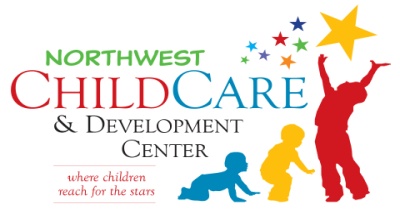 Child’s Name: ______________________________     Date of Admission: ______________________Date of Birth: _______________________________    Eye Color: ________ Skin Color: ___________Primary Language: ___________________________    Hair Color: ________ Sex: ________________Identifying Marks: __________________________________________________________________Parent/Guardian Information: (Please inform us when any of this information changes)Parent Name: ________________________________ Parent Name: ____________________________Relationship to Child: _________________________ Relationship to Child: ________________________Home Address: ______________________________ Home Address: _____________________________City & State: ________________________________ City & State: _______________________________Cell phone #: ________________________________ Cell phone #: ______________________________Work Name: _________________________________ Work Name: ______________________________Work Address: _______________________________ Work Address: _____________________________Work Telephone: _____________________________ Work Telephone: __________________________Hours at Work: _______________________________ Hours at Work: ____________________________Additional Information:Allergies or Special Dietary restrictions ______________________________________________________If yes, does your child have an Individual Health Care Plan? Please attach copy.Copies of any custody agreements, court orders, and restraining orders pertaining to the child?If yes, please attach: ____________________________________________________________________Special Limitations or Concerns: __________________________________________________________Contact Information: Please indicate who is to be contacted first in case of an emergency. 1. Name: _______________________ Phone Number: ________________________2. Name: _______________________ Phone Number: ________________________Please list an email address where you will receive frequent updates and information from administration and the teachers. 1. Name: ________________________ Email Address: _____________________________2. Name: ________________________ Email Address: _________________________________________________________________________     	 			________________________Parent/Guardian Signature								 Date (VALID FOR ONE YEAR)First Aid and Emergency Medical Care ConsentI authorize staff at Northwest Child Development Center who are trained in the basics of First Aid /CPR to give my child first aid/CPR when appropriate.                                                                                                                         Child's Name: __________________________________________Date of Birth: _______________I understand that every effort will be made to contact me in the event of an emergency requiring medical attention for my child. However, if I cannot be reached, I hereby authorize the program to transport my child to the nearest emergency medical care facility and to secure necessary medicaltreatment for my child. (Umass Memorial Health Alliance Hospital – Leominster Campus)_________________________________            				 _________________________                           Parent/Guardian Signature		                                                         Date (VALID FOR ONEYEAR) Medical InformationChild's Health Care Practitioner: ___________________________________________________Address: ______________________________________________________________________Phone Number: _________________________________________________________________ Health Insurance Coverage: _______________________________________________________                                                              Policy #:_______________________________________________________________________                                              Additional Emergency Contacts (In order to be contacted after parents/guardians) Name_________________________________________________________________________Address_______________________________________________________________________                                                           Relationship to child_____________________________________________________________Home Phone_________________________________ Cell Phone_________________________Do you give permission for child to be released to this person?   Yes________ No___________Name_________________________________________________________________________Address_______________________________________________________________________Relationship to child_____________________________________________________________Home Phone________________________________ Cell Phone__________________________Do you give permission for child to be released to this person? Yes___________ No__________Name_________________________________________________________________________Address_______________________________________________________________________Relationship to child_____________________________________________________________Home Phone________________________________ Cell Phone__________________________Do you give permission for child to be released to this person? Yes___________ No___________________________________________            				 _________________________                           Parent/Guardian Signature		                                                         Date (VALID FOR ONEYEAR) Child Release Form (I give permission for my child to be released to the following people)Name_________________________________________________________________________Address_______________________________________________________________________Relationship to child_____________________________________________________________Home Phone__________________________________ Cell Phone________________________Name_________________________________________________________________________Address_______________________________________________________________________Relationship to child_____________________________________________________________Home Phone____________________________________ Cell Phone______________________Name_________________________________________________________________________Address_______________________________________________________________________Relationship to child_____________________________________________________________Home Phone___________________________________ Cell Phone___________________________________________________________						________________________                                 Parent/Guardian Signature								Date (VALID FOR ONE YEAR)Transportation Plan and AuthorizationChild’s Name ___________________________________________________________________How my child will arrive to the program:		How my child will depart from the program:   ___PARENT DROP OFF					___PARENT PICK UP   ___SUPERVISED WALK					___SUPERVISED WALK___PUBLIC/PRIVATE/VAN				___PUBLIC/PRIVATE/VAN___PRIVATE TRANS. ARRANGED BY PARENT		___PRIVATE TRANS. ARRANGED BY PARENTParent/Guardian or other “Drop Off” person must bring child to the teacher in the classroom for safety and sign in purposes. Any other transportation requests must be stated in writing and maintained in the child’s file or the above plan must be implemented.(Note: To add or remove someone from this list we require a written notice.)______________________________					______________________Parent/ Guardian Signature 						Date (VAILD FOR ONE YEAR)Permission to Take Child off PremisesI give Northwest Child Development Center permission to take my child, _____________________ on excursions from the Center which may include, but may not be limited to the following types of activities: (Advance notice will be given)Nature walks, neighborhood walks, special community events, playground visits.I understand that other Field Trips/ Excursions may be planned from time to time, and that I will be notified in writing and I will be able to approve or disapprove of my child attending those trips._________________________________________   		                   		 _______________________Parent / Guardian Signature			      		                  	 	 Date (VALID FOR ONE YEAR)Pesticide ApplicationsI would like to be notified of any outdoor pesticide applications by, (circle one) e-mail notification or                                  notification sent home with my child. Parent Initial ____________                                                                                                (Note: Be sure that we have a current e-mail address):_____________________________________                                                  Permission to PhotographI understand that Northwest Child Development Center may wish to photograph or video various activities involving my child while at the Center or on Field Trips. I further understand that these photos/videos may be used to publicize the activities of the program, including newspaper stories, agency brochures, videos, advertising, flyers, and our website and on Facebook. They are also used within the programs to foster self-esteem and confidence in the children and they love to see their pictures/videos, as well as enable parents to see what their child is doing. The agency does not sell or make monetary gain from photos/videos in our possession, nor allow any commercial use of them.I DO give my parental permission___________________________________________________         I DO NOT give my parental permission_______________________________________________Comments/Restrictions: ___________________________________________________________________________________________________   		                   		 _______________________Parent / Guardian Signature			      		                  	 	 Date (VALID FOR ONE YEAR)Tuition Fee Agreement & Payment RequirementsThis fee agreement is for the tuition of the days and hours scheduled for your child. The weekly fee is always the same even if the child is absent from the center. Tuition Fees due before enrollment Registration Fee $75.00 Deposit (The deposit is equal to one week’s tuition)First week of tuitionTuitionAll tuition payments will be set up as a recurring payment using QuickBooks. An automatic funds transfer will be withdrawn on a weekly or bi weekly schedule using either a credit/debit card or directly from a bank account. Tuition will be withdrawn on Fridays per your specified schedule.Child care services may be suspended if tuition is not paid up to date, or failure to meet the terms and conditions contained in this agreement. Child care will be suspended until the past due balance is paid in full. We will not secure placement if payment is not received within two weeks of suspension. A written two week notice is required to terminate services in order for your deposit to be applied to the last week of attendance. If a written two week notice is not provided, your deposit will not be applied to your account. Schedule: (Please indicate below the day’s & hours your child will attend)Monday through Friday:  __________ Monday, Wednesday, & Friday: __________ Tuesday & Thursday: __________Hours: ________________________________________________________________________________________I understand that we must not drop our child off before the time indicated above and that I must pick-up my child no later than the time agreed to. Our regular hours are 6:30am – 5:30pm. If you require care until 6:00pm, please see our extended time rate. I know that the total tuition indicated above must be paid in full even if my child is absent, or the Center is closed due to a holiday, professional development day or due to weather/emergency The terms and conditions of this “Tuition Fee Agreement & Payment Requirements” are understood and agreed to by:Parent/Guardian: _________________________________________ Date: ______________Administrator:       _________________________________________ Date: ______________This page is intentionally left blankHighlights from our Parent handbook(Our parent handbook is located on our website)Please become familiar with the information contained in the Handbook, and refer to it as needed. The policies and procedures contained in the Handbook are part of the Agreement for the care of your child.Vacation Allowance: A “vacation allowance” of one week per year is allowed after twelve months of continuous child care. A family will not be charged for the week of vacation. The vacation allowance will be forfeited when an account is not paid up to date. A two-week written notice is requested prior to taking this vacation allowance to ensure proper Credit to your account. Center Closings: Our center is closed on the major holidays (see Handbook) and one Professional Development Day (The Friday before Labor Day)Every effort will be made to remain open in the event of snow or severe emergency weather conditions. (Note: we do not necessarily close when the Leominster School District is closed). Weather related announcements and/or closings will be sent through email and also posted on our Face book Page. Child Absence: Parents/guardians must notify the Center by 9:00am whenever a child is going to be absent. Illness: Sick children should be properly cared for at home, or another appropriate place. We must consider the health of all children and staff; therefore we ask if your child is not well enough to participate in our daily activities, they stay home. We reserve the right to send a sick child home if we determine this to be in the best interests of the child, center, staff and other children. Parent/Center Cooperation: Parents are encouraged to submit suggestions or ideas for improvements in the Center’s programs or policies. Parent visits are encouraged.Parents are asked to discuss any problems or issues the child may be having either at the Center or at home which might affect his/her behavior (i.e. moving, new meds, rough night, parent absence from home, etc.). A conference will be scheduled at your request. We offer a confidential “referral system” to provide additional assistance.Parent/Child Information: The Center Director must be notified of any changes of address, home/cell/work phone numbers, or daily schedules (of the parent). We must have current information from you in case of an emergency.NCDC Reserves the right to suspend and/or terminate child care services due to inappropriate behavior of children, or parents/guardians or due to a family not complying with any agency policies as outlined in our Parent Handbook. Children’s Personal Needs:The following personal items must be provided for each child (Please label everything!).A complete change of clothing (socks, underwear, shirt, pants, etc.) appropriate for the season of the year and replaced when needed.Seasonal clothing such as:Waterproof boots or for outdoor play (we do like to play in the snow);Shoes or slipper for inside wear;Ski pants or snowsuit and a warm overcoat in the winter;Mittens or gloves pinned or clipped to a jacket or snowsuit;Warm hat or hooded overcoat;Sweater or light jacket during fall and spring months;Swim wear and a towel in the summer to participate in water related activities.All personal items must be labeled with a permanent laundry marker to help ensure that they do not get “lost”.Store all personal items in the assigned place; do not send anything in a plastic bag as they are potential safety hazards.We go outside everyday (weather permitting), even in the winter. We cannot keep a child indoors if requested. A child who cannot “participate in the center’s routines in a reasonable manner” should not be in attendance.A small tooth brush. We do have the children brush their teeth daily. Do not send a battery operated or large tooth brush. (Note: parents can “opt out” if they do not wish their child to brush teeth).Resting items such as a blanket, and a small comfort item (small pillow or “stuffy”)Daily lunch  ( see our web site for ideas)Additional requirements for Infants/toddlers: Infants (Label everything possible)Premixed bottles (daily) , food for your child (daily or weekly) based on your baby’s needsDiapers and diaper cream ointment (labeled) – We suggest a box/bag Change of clothes, bibs, sleep sacks or blanket (labeled)   No pillowsToddlers (Label everything possible) Daily lunch and a sippy cup (labeled)Diapers and diaper cream ointment (labeled)Change of clothes (labeled),appropriate for the season of the year and replaced when needed; please also bring extra socks and shoesResting items such as: a blanket, crib sheet and a small comfort item, No pillows.Small non electronic Toothbrush (labeled)Seasonal Items such as:  (labeled)                                                                                                                          Sunscreen, bathing suit, water shoes, towel for summer monthsSweater or light jacket for fall and spring months. Snow pants, warm jacket, hat, waterproof gloves and boots for the winter months Enrollment Information Programs:Ducklings: 8 Weeks – 15 Months Ducks: 15 months – 2 years 9 months Guppies: 2 years 9 months - 3 years 6 months Munchkins: 3 years 6 months – 4 years 6 months Stars: 4 years 6 months – 6 years Schedules: Ducklings & Ducks: Full time only (Monday – Friday) Guppies, Munchkins, & Stars (Preschool)Monday – Friday Monday, Wednesday, Friday Tuesday, Thursday Tuition Fees: (Weekly)